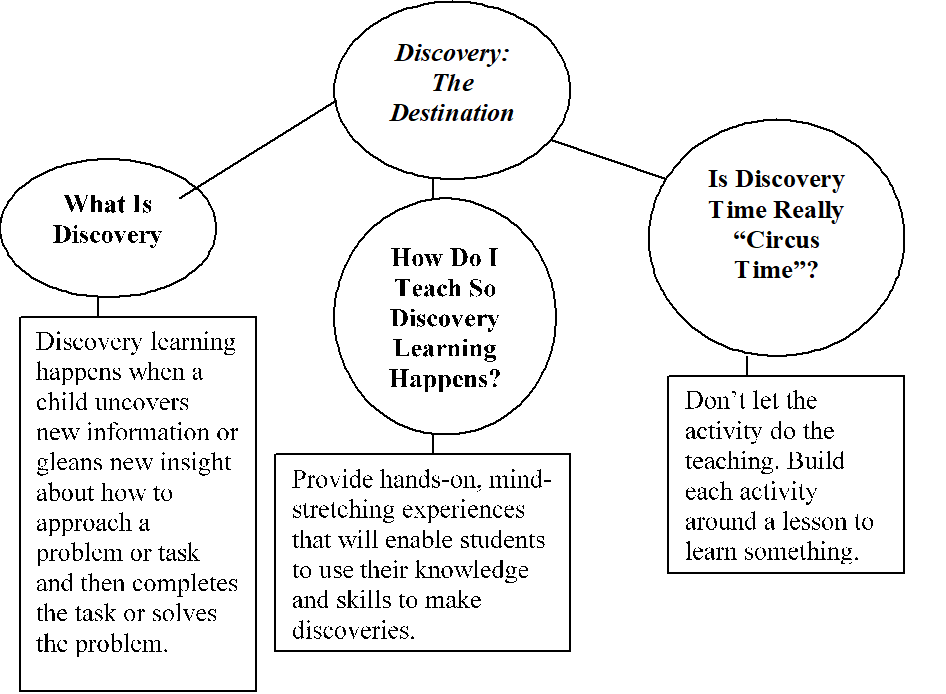 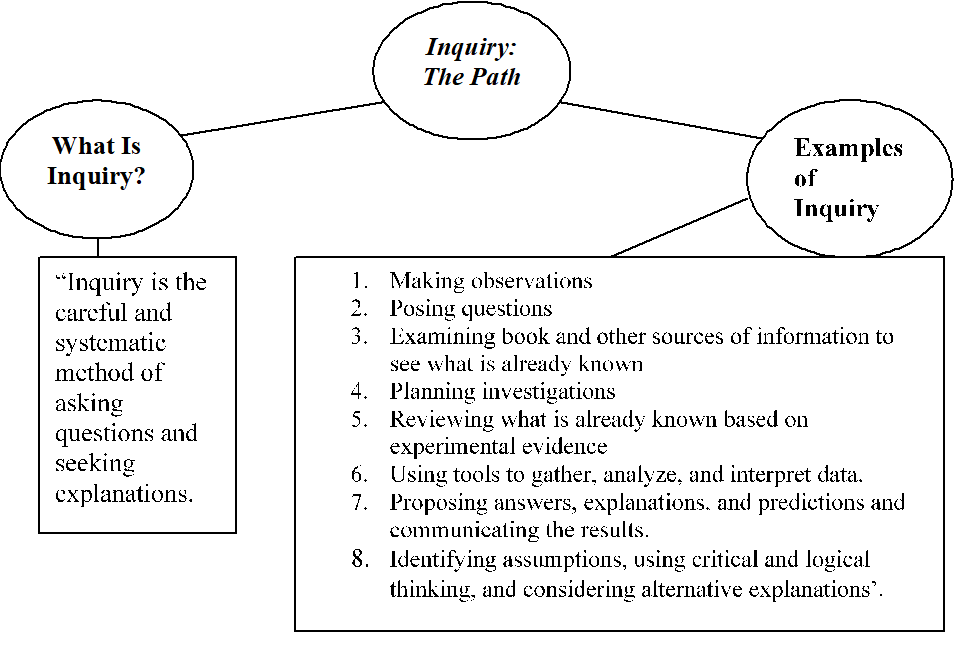 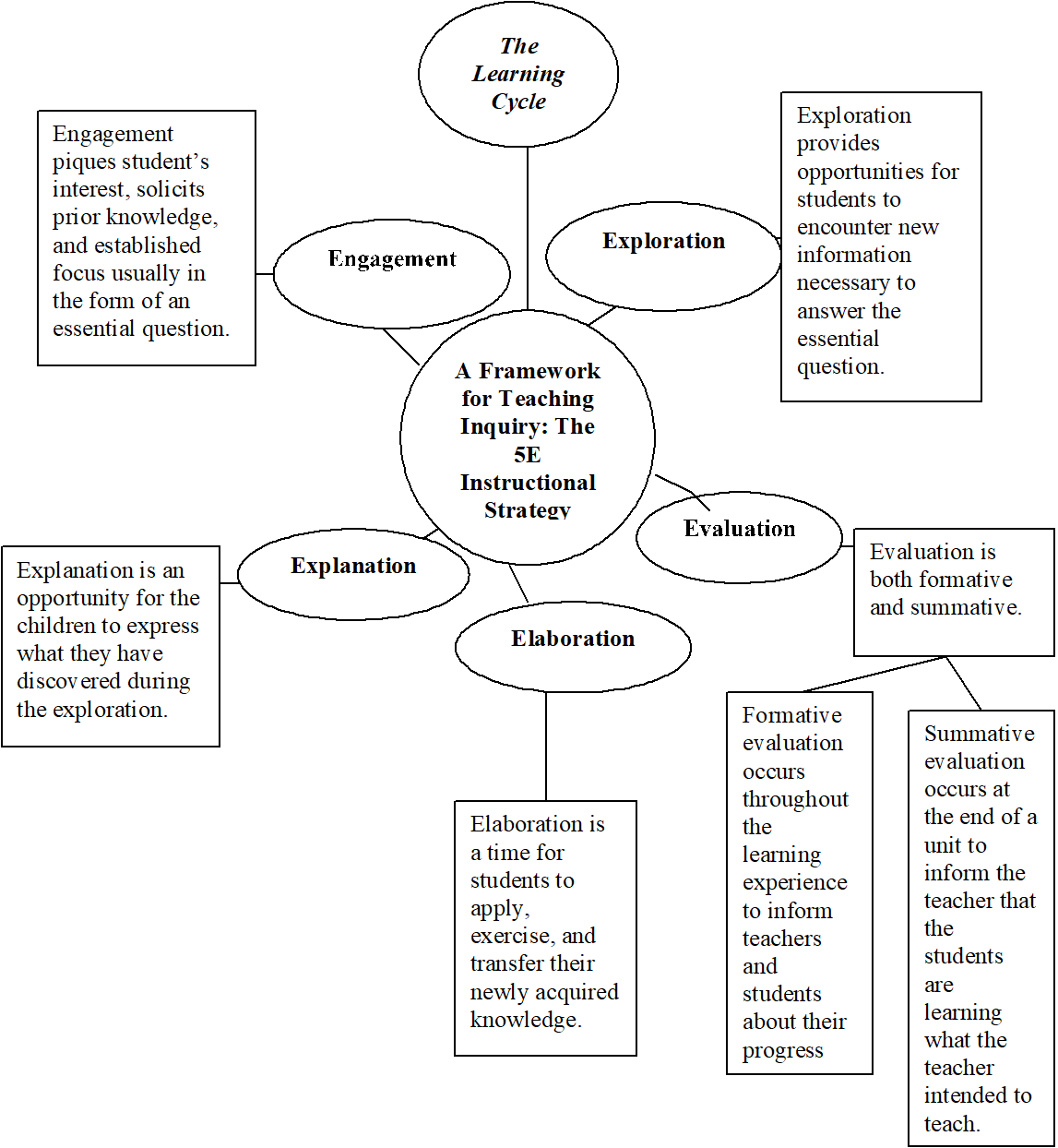 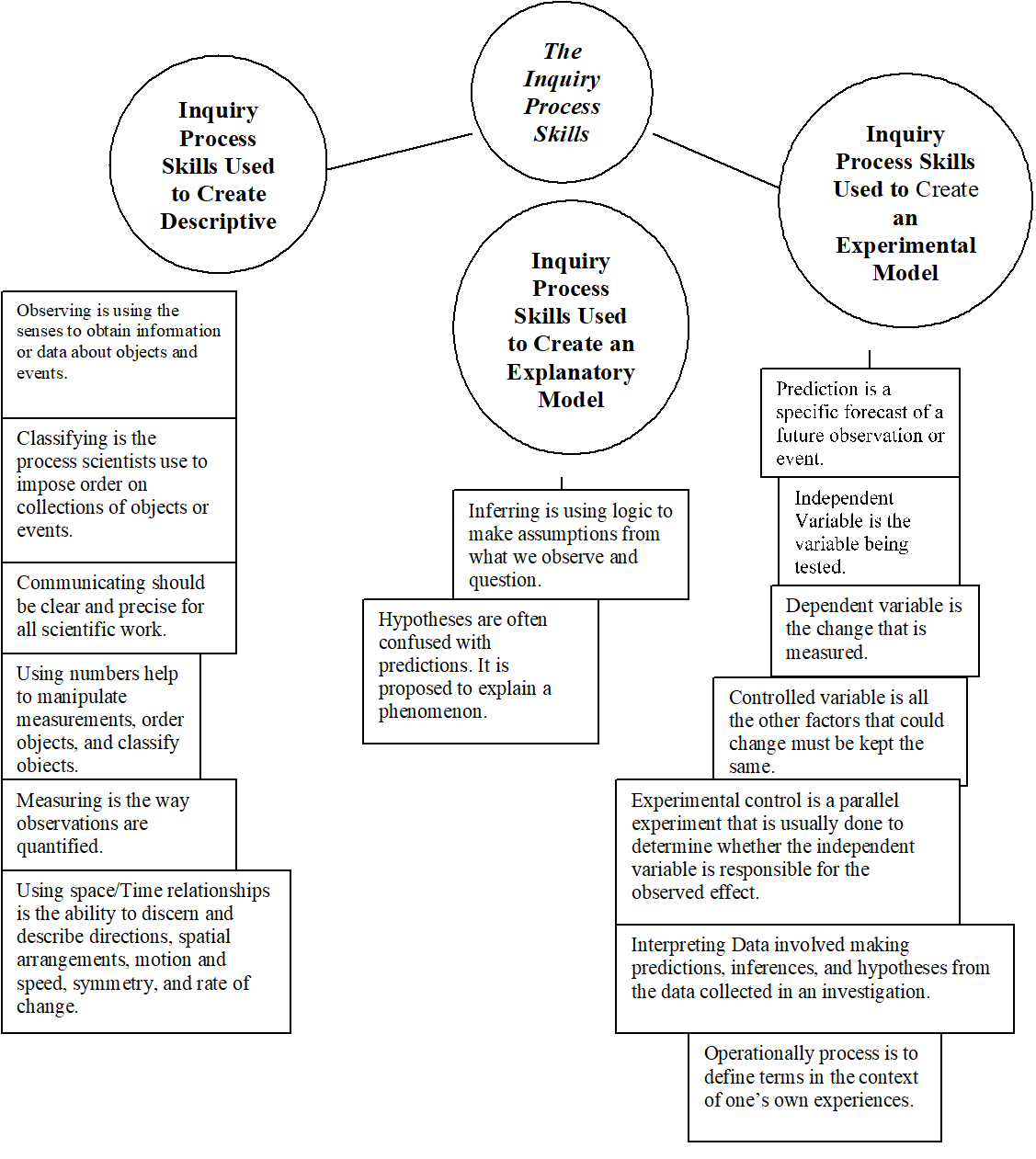 Abruscato, J. & DeRosa D. (2010). Teaching children science. New York: Allyn & Bacon. 